Кукольный спектакль для детей с участием родителей «Колобок и дорога»Цель: В игровой форме продолжать знакомить детей с правилами дорожного движения, используя кукольный театр «Колобок». Формировать навыки безопасного поведения на дороге. Продолжать знакомить с сигналами светофора.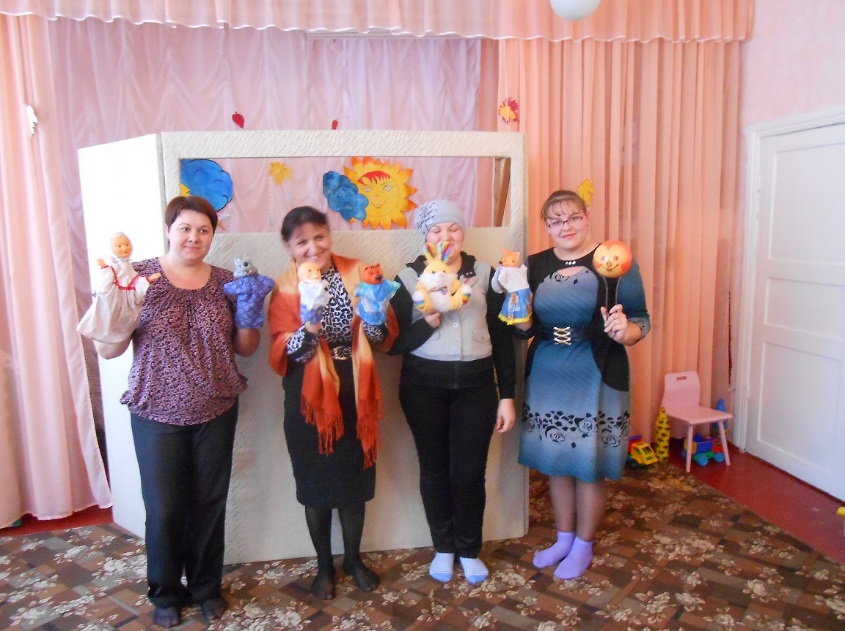 Оформление, действующие лица:  ширма, куклы: колобок, дед, баба, волк, медведь, лиса, игрушечный светофор.Ход развлечения:За ширмой появляется дед и баба.Баба:Испекла я колобка
Румяного, пригожего
На окошко поставила
Горячего, хорошего!Дед:Не сиделось колобку
На окошке,
Убежал он в лес по дорожке.Баба:И ходили мы его,
Искали,
Ох, как с дедом
Мы устали.Дед:А в лесу звери разные ходят,
Колобка напугать они могут!
(Появляется зайка)Зайка:Видел я вашего колобка
Напугал он сам меня!
К детишкам в сад побежал
На дороге его я повстречал!
На дороге машин так много,
А он бегает один по дороге.
Машины сигналят ему:
«Би-би, би-би,
С дороги скорей уходи!»Баба:Ох, пропадет наш колобок,
Совсем заблудится дружок.Дед:Надо идти колобка искать,
Надо зверушек на помощь позвать.Баба:Они помогут колобку
Дорогу перейти
И к малышкам в садик привести!
(Появляется медведь)Медведь (рычит):От меня колобок убежал
На большую дорогу попал.
(Появляется волк)Волк:Я тоже видел колобка
Сказал ему: жди меня.
Вместе дорогу перейдем
И в беду не попадем!
Знаю правила дорожные я
Светофорчик научил меня.
(Появляется лиса без хвоста)Дед:Здравствуй, лисичка,
Что за чудеса – ты без хвоста?Баба:Где же хвостик твой, лиса?
Была ты с ним —  лиса-краса!Лиса:Ах, я любила
Играть на дороге
И не заметила сама,
Как осталась без хвоста.Волк:Что ж, друзья,
Пора в дорогу!
К колобку на подмогу!
Чтоб колобка нам выручать,
Надо правила дорожные знать.
Если свет загорелся красный-
Переходить дорогу опасно!
Если зеленый свет горит –
Путь нам с вами открыт!
(Появляются герои сказки, светофор. Помощник воспитателя помогает держать кукол.)Колобок:Вот они, мои друзья!
Зайка, мишка, волк, лиса.
Они мне помогут
Перейти дорогу.Медведь:Волк нам рассказал правила движения.Заяц:Будем ждать зеленый свет.Лиса:Все мы с нетерпением.Волк:Светофор поможет нам избежать беды
И к детишкам
В детский сад
Поскорей прийти.
(Воспитатель поднимает зеленый круг, куклы имитирую движение.)Колобок:Дам я вам совет, друзья:
Маму с папой за руку держа
На зеленый огонек
Смело идите всегда!
(Куклы прощаются с детьми.)